Statewide Coalition in Support of Critical Poison Center FundingOur coalition is growing daily Here are our members as of 2/9/15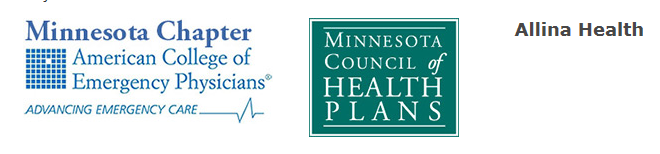 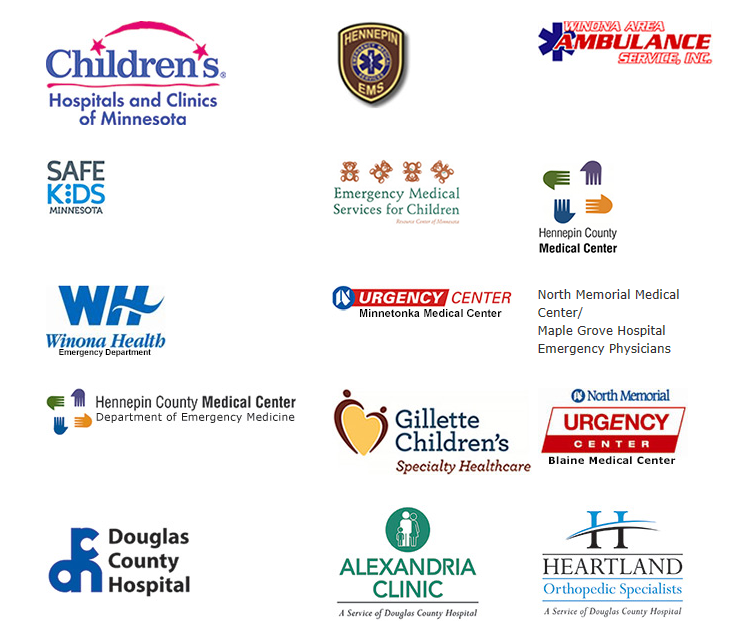 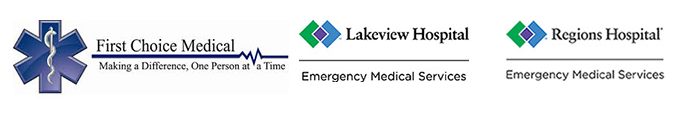 